Учим вместеСергей Михалков «Светофор»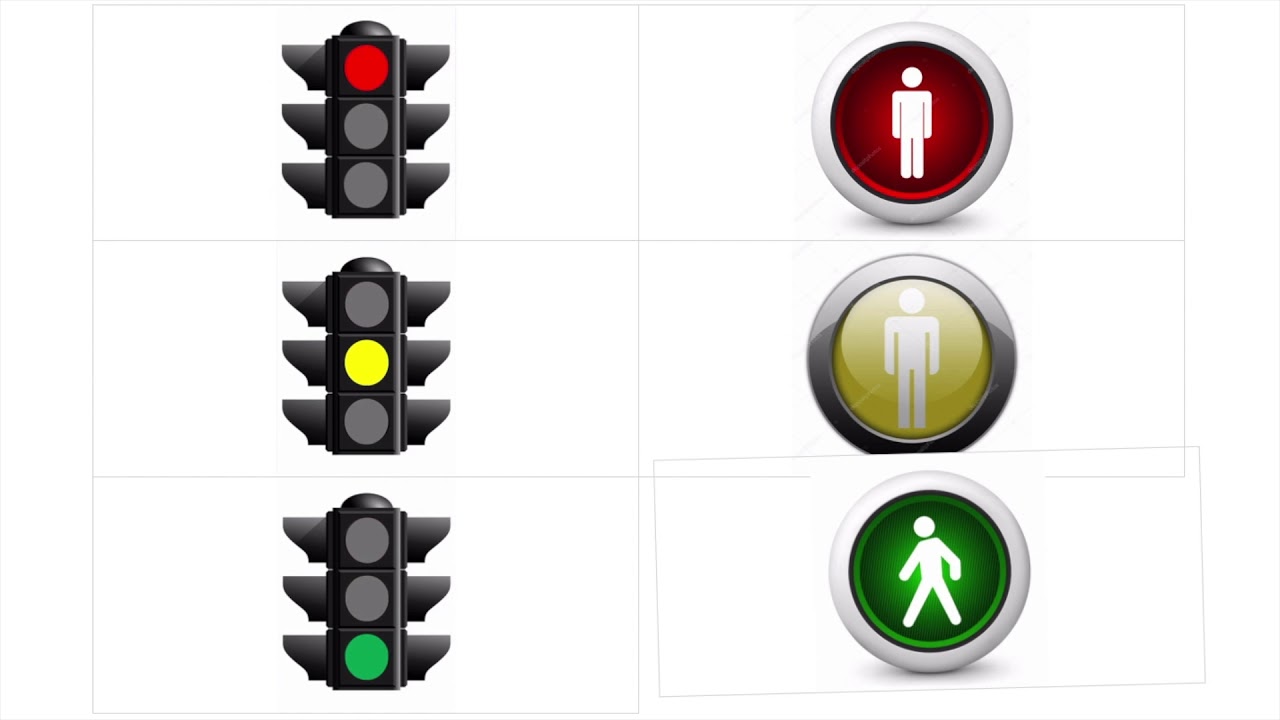 Если свет зажегся красный,
Значит, двигаться опасно.Желтый свет — предупрежденье:
Жди сигнала для движенья.
Свет зеленый говорит:
«Проходите, путь открыт!»
